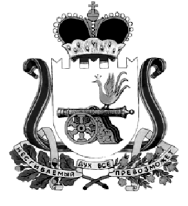 АДМИНИСТРАЦИЯ МУНИЦИПАЛЬНОГО ОБРАЗОВАНИЯ“КАРДЫМОВСКИЙ  РАЙОН” СМОЛЕНСКОЙ ОБЛАСТИ П О С Т А Н О В Л Е Н И Е от 14.02.2014  №  0116Об утверждении муниципальной программы «Обеспечение деятельности Кардымовского городского поселения Кардымовского района Смоленской области» на 2014-2016 годы»В целях создания комфортных и безопасных условий проживания  населения  в Кардымовском городском поселении Кардымовского района Смоленской области, в соответствии с Федеральным законом № 131-ФЗ от 06.10.2003 «Об общих принципах организации местного самоуправления в Российской Федерации», Уставом муниципального образования «Кардымовский район» Смоленской области, Администрация муниципального образования «Кардымовский район» Смоленской области п о с т а н о в л я е т:1. . Утвердить прилагаемую муниципальную программу  «Обеспечение деятельности Кардымовского городского поселения Кардымовского района Смоленской области» на 2014-2016 годы.2.  Настоящее постановление опубликовать  в районной газете «Знамя труда» и на сайте Отдела городского хозяйства Администрации муниципального образования «Кардымовский район» Смоленской области.3. Контроль исполнения настоящего постановления возложить на заместителя Главы Администрации муниципального образования «Кардымовский район» Смоленской области В.В. Плешкова.4. Настоящее постановление вступает в законную силу со дня его подписания и распространяет свое действие на правоотношения, возникшие с 1 января 2014 года.Глава Администрации муниципального образования «Кардымовский район» Смоленской области	О.В. Иванов